Муниципальное общеобразовательное учреждение«Новодмитриевская начальная школа»Рассмотрено и рекомендовано                                                        Утверждаю                                                           На ШМО учителей начальных классов                                                                                                                                                                      Протокол № 1 от 28.08.2019г.                                                 Директор______                                                               Руководитель ШМО                                                                              Л.А.Иевлева                                                             ______________                                                                                                                                                                                Сальникова Т.Н.                                              Приказ № 71  от  29.08. 2019 гРабочая программапо родному языку для 1 дополнительного класса.Срок реализации 2019-2020 уч.год.Уровень общего образования : начальное общееКоличество часов в неделю-1 ч., количество часов за год -33 ч.АООП НОО обучающихся с ЗПР Учебно-методический комплект «Школа России».Учитель  первой квалификационной категории Кузьмичева Е.В.ПЛАНИРУЕМЫЕ РЕЗУЛЬТАТЫ ИЗУЧЕНИЯ КУРСАрезультате изучения учебного предмета «Родной язык» (русский) при получении начального общего образования у выпускников 1класса будут сформированы личностные, регулятивные, познавательные и коммуникативные универсальные учебные действия как основа умения учиться.Личностные УУД:учащихся будут сформированы:ценностные ориентиры в области языкознания;ориентация в нравственном содержании и смысле поступков как собственных, так и окружающих людей (на уровне, соответствующем возрасту);осознание роли речи в общении людей;уважительное отношение к творчеству, как своему, так и других людей;развитие самостоятельности в поиске решения различных речевых задач;понимание богатства и разнообразия языковых средств для выражения мыслей и чувств; внимание к мелодичности народной звучащей речи;устойчивой учебно-познавательной мотивации учения, интереса к изучению курса развития речи;чувство прекрасного – уметь чувствовать красоту и выразительность речи, стремиться к совершенствованию речи;духовные и эстетические потребностей;готовность к отстаиванию своего мнения;интерес к изучению языка.Метапредметные результатыРегулятивные УУД:Учащиеся научатся на доступном уровне:самостоятельно формулировать тему и цели урока;адекватно воспринимать оценку учителя;вносить необходимые дополнения, исправления в свою работу;в сотрудничестве с учителем ставить конкретную учебную задачу на основе соотнесения того, что уже известно и усвоено, и того, что еще неизвестно;составлять план решения учебной проблемы совместно с учителем;работать по плану, сверяя свои действия с целью, корректировать свою деятельность;в диалоге с учителем вырабатывать критерии оценки и определять степень успешности своей работы и работы других в соответствии с этими критериями;отличать верно, выполненное задание от неверного;формирование умения планировать, контролировать и оценивать учебные действия в соответствии с поставленной задачей и условиями ее реализации;совместно с учителем и другими учениками давать эмоциональную оценку деятельности класса на уроке.Коммуникативные УУД:Учащиеся научатся:вступать в диалог (отвечать на вопросы, задавать вопросы, уточнять непонятное);договариваться и приходить к общему решению, работая в паре;-договариваться и приходить к общему решению в совместной деятельности;распределять работу между участниками проекта;понимать общую задачу проекта и точно выполнять свою часть работы;выполнять различные роли в группе (лидера, исполнителя, критика). планировать работу в группе;участвовать в коллективном обсуждении учебной проблемы;доносить свою позицию до собеседника;слушать и понимать высказывания собеседников;принимать иную точку зрения, быть готовым корректировать свою точку зрения;строить продуктивное взаимодействие и сотрудничество со сверстниками и взрослыми;выражать свои мысли с соответствующими возрасту полнотой и точностью;высказывать и обосновывать свою точку зрения;оформлять свою мысль в устной и письменной форме (на уровне одного предложения или небольшого текста) с учетом речевых ситуаций;быть терпимыми к другим мнениям, учитывать их в совместной работе;адекватно использовать речевые средства для решения различных коммуникативных задач;владеть монологической и диалогической формами речи.выразительно читать и пересказывать содержание текста.Познавательные УУД:Учащиеся научатся:осуществлять поиск необходимой информации для выполнения учебных заданий, используя справочные материалы;ориентироваться в своей системе знаний: отличать новое от уже известного с помощью учителя.добывать новые знания: находить ответы на вопросы, используя учебник, свой жизненный опыт и информацию, полученную на уроках.моделировать различные языковые единицы (слово, предложение);использовать на доступном уровне логические приемы мышления (анализ, синтез, сравнение, классификацию, обобщение); -устанавливать причинно-следственные связи, строить рассуждения;выделять существенную информацию из небольших читаемых текстов.вычитывать все виды текстовой информации: подтекстовую, концептуальную;извлекать информацию, представленную в разных формах (сплошной текст; несплошной текст – иллюстрация, таблица, схема);пользоваться словарями, справочниками;пользоваться разными видами чтения: изучающим, просмотровым, ознакомительным.Предметные результатыРазвитие речиОбучающийся научится:слушать вопрос, понимать его, отвечать на поставленный вопрос;пересказывать сюжет известной сказки по данному рисунку;составлять текст из набора предложений;выбирать заголовок текста из ряда данных и самостоятельно озаглавливать текст.различать устную и письменную речь;различать диалогическую речь;отличать текст от набора не связанных друг с другом предложенийОбучающийся получит возможность научиться:анализировать текст с нарушенным порядком предложений и восстанавливать их последовательность в тексте;определять тему и главную мысль текста;соотносить заголовок и содержание текста;составлять текст по рисунку и опорным словам (после анализа содержания рисунка);составлять текст по его началу и по его концу;составлять небольшие монологические высказывания по результатам наблюдений за фактами и явлениями языка.Система языкаФонетика, орфоэпия, графикаОбучающийся научится:различать звуки речи;понимать различие между звуками и буквами;устанавливать последовательность звуков в слове и их число;различать гласные и согласные звуки, определять их в слове и правильно произносить;различать слово и слог; определять количество слогов в слове, делить слова на слоги;обозначать ударение в слове;правильно называть буквы в алфавитном порядке;различать звуки речи и буквы, которыми обозначаются звуки на письме;различать буквы, обозначающие гласные звуки, как показатели твѐрдости-мягкости согласных звуков;определять функцию буквы «мягкий знак» (ь) как показателя мягкости предшествующего согласного звука.Обучающийся получит возможность научиться:наблюдать над образованием звуков речи;произносить звуки и сочетания звуков в соответствии с нормами литературного языка (круг слов определѐн «Орфоэпическим словарѐм» в учебнике).ЛексикаОбучающийся научится:различать слово и предложение, слово и слог,различать предмет (признак, действие) и слово, называющее этот предмет;определять количество слов в предложении, вычленять слова из предложения;классифицировать и объединять некоторые слова по значению (люди, животные, растения, инструменты и др.);определять группу «вежливых» слов (слова-прощания, слова-приветствия, слова-извинения, слова-благодарения);Обучающийся получит возможность научиться:осознавать слово как единство звучания и значения;определять значение слова или уточнять с помощью «Толкового словаря» учебника;на практическом уровне различать многозначные слова (простые случаи), слова, близкие и противоположные по значению;подбирать слова, близкие и противоположные по значению при решении учебных задач;на практическом уровне различать слова-названия предметов, названия признаков предметов, названия действий предметов.МорфологияОбучающийся получит возможность научиться:различать слова, обозначающие предметы (признаки предметов, действия предметов);соотносить слова-названия предметов и вопрос, на который отвечают эти слова;соотносить слова-названия действий предметов и вопрос, на который отвечают эти слова;соотносить слова-названия признаков предметов и вопрос, на который отвечают эти слова;СинтаксисОбучающийся научится:различать текст и предложение, предложение и слова, не составляющие предложения;выделять предложения из речи;соблюдать в устной речи интонацию конца предложения;определять границы предложения в деформированном тексте (из 2—3 предложений), выбирать знак для конца каждого предложения;составлять предложения из слов (в том числе из слов, данных не в начальной форме);составлять предложения по схеме, рисунку, на заданную тему (например, на тему «Весна»);.Обучающийся получит возможность научиться:определять существенные признаки предложения: законченность мысли и интонацию конца предложения;устанавливать связь слов в предложении;сравнивать предложения по цели высказывания и по интонации (без терминов) с опорой на содержание (цель высказывания), на интонацию, (мелодику, логическое ударение), порядок слов, знаки конца предложения.Орфография и пунктуацияОбучающийся научится:применять изученные правила правописания: раздельное написание слов в предложении;отсутствие мягкого знака после шипящих в буквосочетаниях чк, чн, чт;перенос слов;Обучающийся получит возможность научиться:определять случаи расхождения звукового и буквенного состава слов;писать двусложные слова с безударным гласным звуком в двусложных словахприменять орфографическое чтение (проговаривание) при письме под диктовку и при списывании;пользоваться «Орфографическим словарѐм» в учебнике как средством самоконтроля.Общие предметные результаты освоения программы:воспитание ценностного отношения к родному языку как хранителю культуры, включение в культурно-языковое поле своего народа, формирование первоначальных представлений оединстве и многообразии языкового и культурного пространства России, о языке как основе национального самосознания;обогащение активного и потенциального словарного запаса, развитие у обучающихся культуры владения родным языком в соответствии с нормами устной и письменной речи, правилами речевого этикета;формирование первоначальных научных знаний о родном языке как системе и как развивающемся явлении, о его уровнях и единицах, о закономерностях его функционирования, освоение основных единиц и грамматических категорий родного языка, формирование позитивного отношения к правильной устной и письменной родной речи как показателям общей культуры и гражданской позиции человека;овладение первоначальными умениями ориентироваться в целях, задачах, средствах и условиях общения, формирование базовых навыков выбора адекватных языковых средств для успешного решения коммуникативных задач;овладение учебными действиями с языковыми единицами и умение использовать знания для решения познавательных, практических и коммуникативных задач.Содержание учебного предмета «Родной язык» (русский язык)Развитие устной речи. Звуковая культура речи. Развитие у детей внимания к звуковой стороне слышимой речи (своей и чужой), слуховой памяти и речевого аппарата. Совершенствование общих речевых навыков: обучение неторопливому темпу и ритму речи, правильному речевому дыханию, умеренной громкости и правильному интонированию. Совершенствование произношения слов, особенно сложных по слого-звуковой структуре, в соответствии с нормами-орфоэпии, с соблюдением ударения. Правильное произнесение всех звуков родного языка, особенно различение на слух, верное употребление сходных звуков, наиболее часто смешиваемых детьми: л - р, с - з, щ - ж, п- б, с - ш и т. д. (изолированное произнесение в словах, фразах и скороговорках). Исправление недостатков произнесения некоторых звуков, обусловленных отклонениями в речевом развитии детей.Работа над словом. Уточнение, обогащение и активизация словаря детей. Правильное употребление слов - названий предметов, признаков, действий и объяснение их значения. Объединение и различие по существенным признакам предметов, правильное употребление видовых и родовых слов-названий. Умение быстро находить нужное слово, наиболее точно выражающее мысль, приводя его в грамматически верное сочетание с другими словами. Воспитание чуткости к смысловым оттенкам слов, различие и понимание простейших случаев многозначности слов, омонимии, подбор синонимов и антонимов (без использования терминов). Обучение пониманию образных выражений в художественном тексте. Выработка умений пользоваться словом в правильной грамматической форме, борьба с засорением речи нелитературными словами (диалектизмами, просторечиями).Работа над предложением и связной устной речью. Совершенствование речевых умений, полученных детьми до школы. Обдумывание предстоящего ответа на вопросы учителя, точное его формулирование, использование в ответе предложений различного типа. Пересказ знакомой сказки или небольшого рассказа без пропусков, повторений и перестановок частей текста (по вопросам учителя). Составление по картинке или серии картинок определенного количества предложений, объединенных общей темой, или небольшого рассказа с соблюдением логики развития сюжета. Ответы на вопросы по прочитанным предложениям и текстам. Рисование с помощью учителя словесной картинки с использованием нескольких прочитанных слов,объединенных ситуативно. Дополнение сюжета, самостоятельное придумывание событий, предшествующих изображенным или последующих. Составление рассказов о простых случаях из собственной жизни по аналогии с прочитанным, по сюжету, предложенному учителем. Развернутое объяснение загадок, заучивание наизусть стихотворений, потешек, песенок, считалоквоспроизведение их с соблюдением интонации, диктуемой содержанием. Развитие грамматически правильной речи детей, ее точности, полноты, эмоциональности, последовательности и содержательности при изложении собственных рассказов и при пересказе текста.Наша речь (2ч)Язык и речь. Виды речи. Русский язык – родной язык русского народа.Текст, предложение, диалог (4ч)Текст (общее представление). Смысловая связь предложений в тексте. Заголовок текста. Предложение как группа слов, выражающая законченную мысль. Выделение предложения из речи. Установление связи слов в предложении. Диалог. Знаки препинания в конце предложения (точка, вопросительный, восклицательный знаки).Слова, слова, слова… (6ч)Слово. Роль слов в речи. Слова-названия предметов и явлений, слова-названия признаков предметов, слова-названия действий предметов. Тематические группы слов. Вежливые слова. Слова однозначные и многозначные (общее представление). Слова, близкие и противоположные по значению. Словари учебника: толковый, близких и противоположных по значению слов.Слово и слог.(4ч)Ударение. Слово и слог. Перенос слов. Ударение (общее представление).Звуки и буквы(17ч)Тематическое планирование№Тема урокаКоличествоп/пчасов1,2Язык и речь, их значение в жизни людей.23,4Текст и предложение.25,6Диалог.27,8Слова  –  названия  предметов,  признаков  предметов,  действий2предметов9,10«Вежливые» слова211,12Слог как минимальная произносительная единица.213,14Перенос слов.215,16Ударение (общее представление).217,18Звуки и буквы. Развитие речи. Наблюдение над изобразительными2возможностями языка.19,20Русский алфавит, и значение алфавита. Упражнение в правильном2назывании букв, их последовательность21,22Произношение ударного гласного звука в слове и его обозначения2буквой на письме. Развитие речи. Составление развѐрнутого ответана вопрос.23,24Буквы  для  обозначения  твѐрдости  и  мягкости.  Развитие  речи.2Восстановление текста с нарушенным порядком предложений.25,26Мягкий знак как показатель мягкости согласного звука. Развитие2речи. Восстановление текста с нарушенным порядком предложений.27,28Особенности  проверяемых  и  проверочных  слов.  Развитие  речи2Работа с текстом29,30Буквосочетания  ЧК,  ЧН,  ЧТ.  Развитие  речи.  Наблюдение  над2изобразительными возможностями языка.31-33Буквосочетания    жи-    ши,    ча-ща,    чу,щу.    Развитие    речи.3Воспроизведение по памяти содержания русской народной сказки«Лиса и Журавль».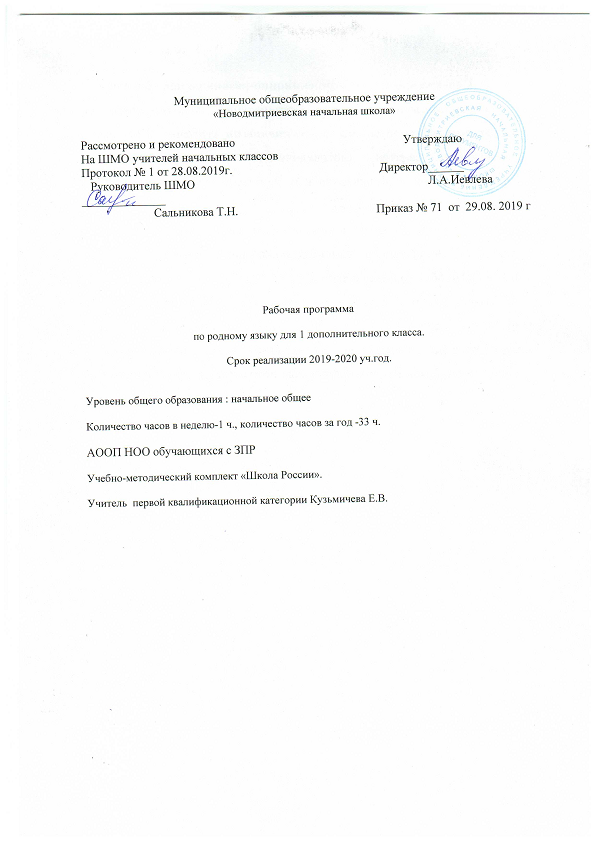 